关于2019年高校青年教师岗前培训补考的通知根据2019年福建省高等学校关于举办青年教师岗前培训班的通知（闽师培〔2019〕7号）要求，现将今年高校青年教师岗前培训补考的有关事项通知如下：一、补考对象：高校青年教师岗前培训缺考或正考后不合格的学员(含今年和往年)。考试违纪者不得参加当年的正常补考。二、补考时间、地点：1、免费补考2、收费补考备注：收费的补考报名时间请特别注意： 晚上20:00-22:30。需要打印补考准考证才能参加考试。三、补考报名办法：报名实行网上报名，需要补考科目要一次性选择。未网上报名的学员不能参加补考。具体报名流程见：高师中心网站（http://gpzx.fjnu.edu.cn/）中的“高师云平台”。附：2019年高校青年教师岗前培训补考报名流程                                 福建省高等学校师资培训中心                                       2019年8月5日2019年高校青年教师岗前培训补考报名流程补考报名流程点击“补考报名”。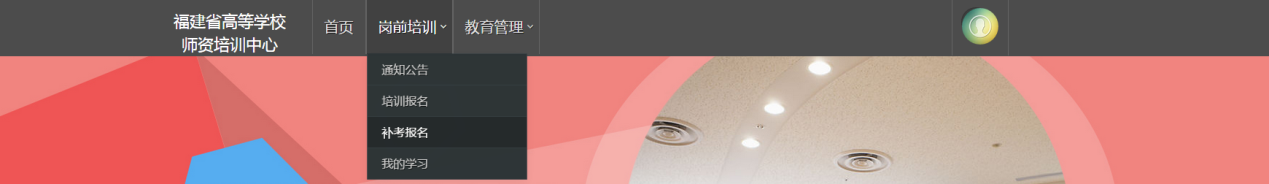 选择考试场次。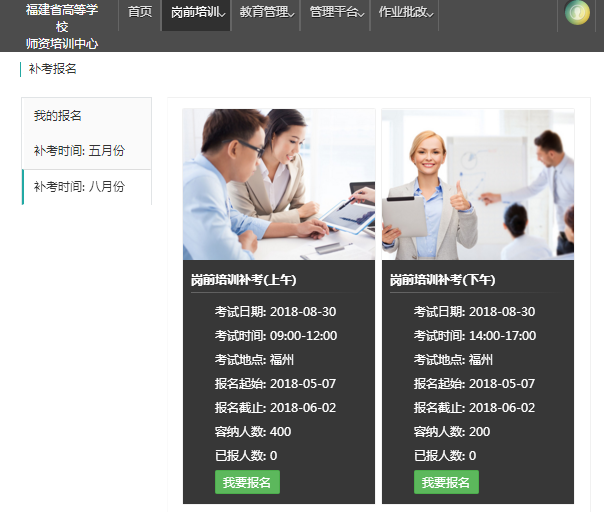 点击“我要报名”。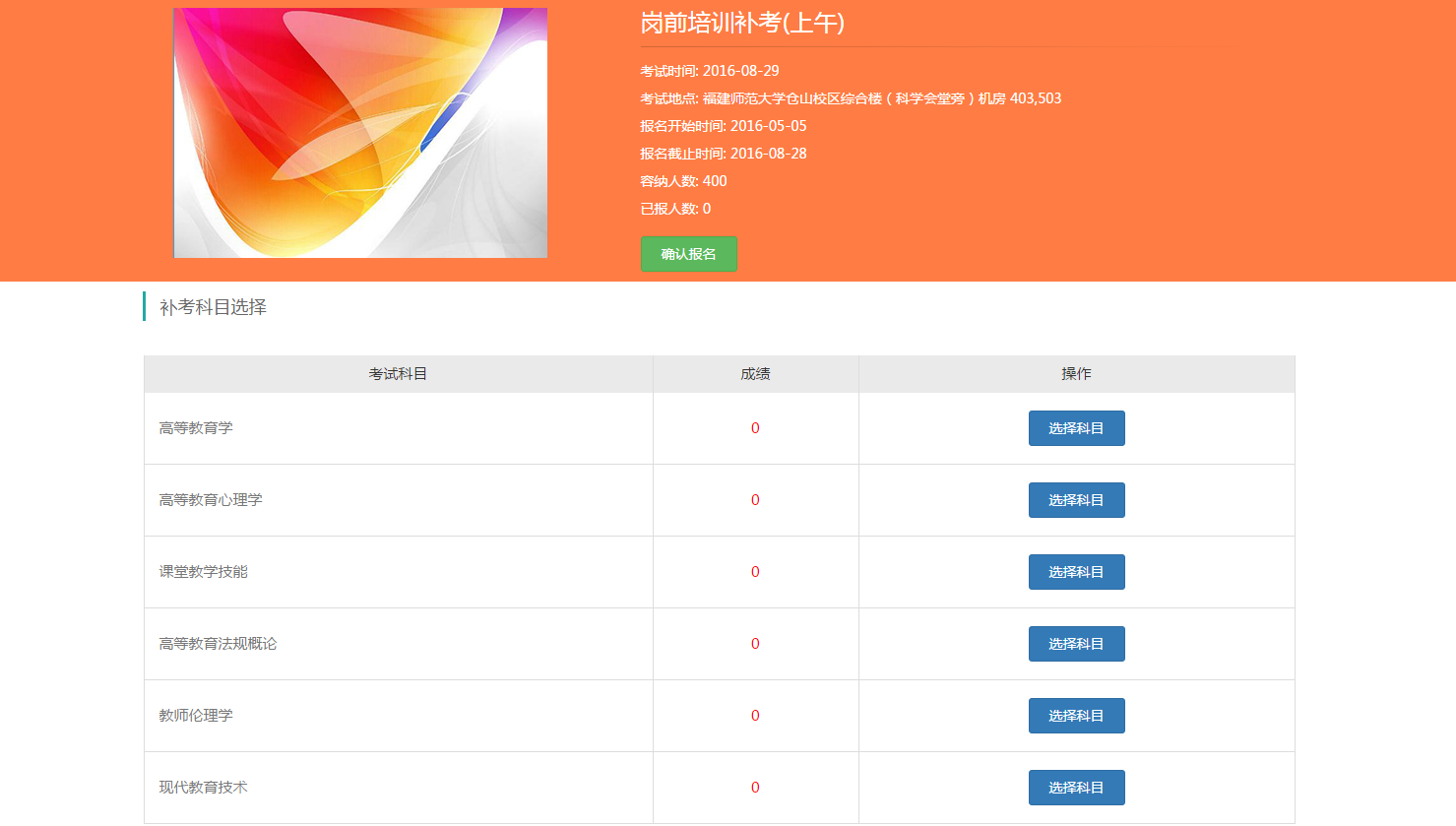 选择要参加补考的科目，多项点击“选择科目”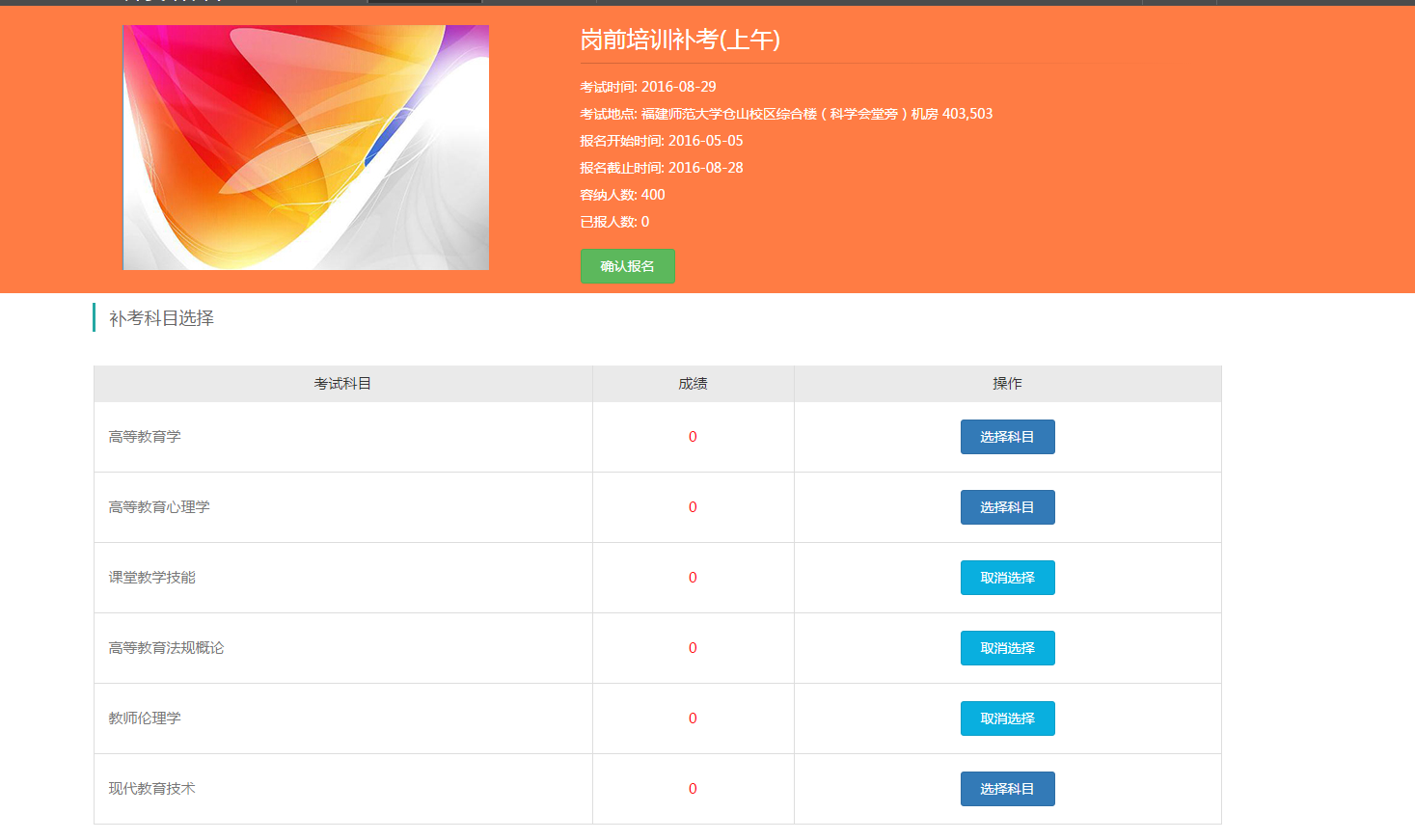 点击“确认报名”，查看报名信息，再点击“确认报名”。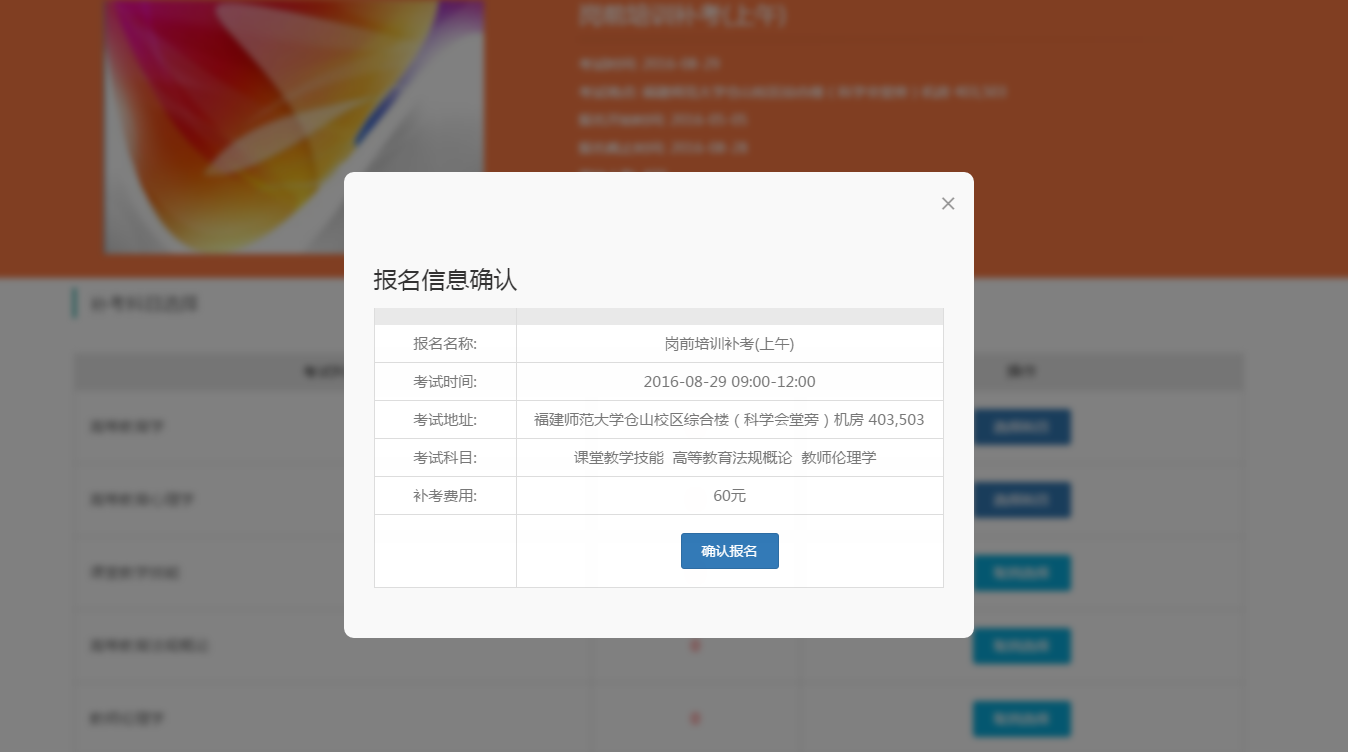 “我的报名”中查看报名情况。如需更换考试场次，需要点击“取消报名”，再次走补考报名流程。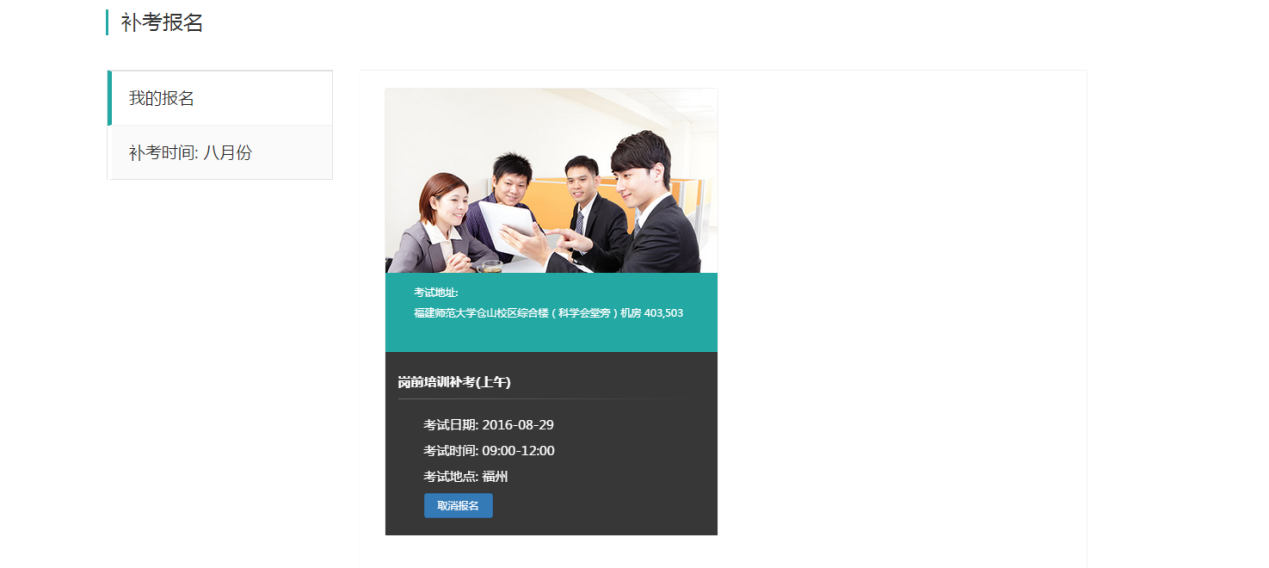 打印补考准考证。流程参考前面的准考证打印流程。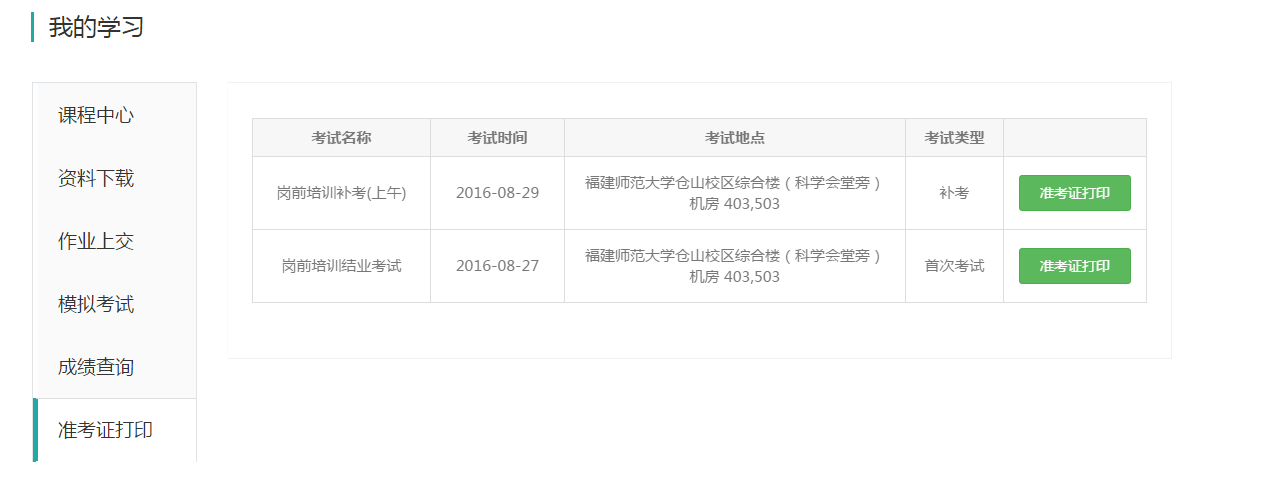 后续服务系统报名、学习、考试过程中如有技术问题，请联系：林思源服务热线：13675034736服务时间：上午:08:00-12:00，下午:14:00-18:00电子邮箱：fjgspx@163.com  (24小时)补考对象补考时间考试地点备  注仅限今年报名参加培训且考试未通过者，可参加本次举办的一次免费补考8月21日-22日上午9:00-12:00下午14:00-17:00厦门教学点：      厦门市思明区会展路29号明发国际新城3层A1单元携带8月15日、16日、17日准考证的学员              请参加8月21日补考考试仅限今年报名参加培训且考试未通过者，可参加本次举办的一次免费补考8月21日-22日上午9:00-12:00下午14:00-17:00厦门教学点：      厦门市思明区会展路29号明发国际新城3层A1单元携带8月18日、19日、20日准考证的学员              请参加8月22日补考考试仅限今年报名参加培训且考试未通过者，可参加本次举办的一次免费补考8月28日上午9:00-12:00下午14:00-17:00福州教学点：      福建师范大学仓山校区综合教学楼403、503、603机房携带8月25-27日准考证参加补考考试补考对象补考网络报名时间补考时间缴 费考试地点备  注今年或往年参加培训且考试未通过者均可参加本次补考。（现金收费，10元/门。福建省物价局福建省财政厅关于印发《福建省党政机关及其所属单位培训考试收费管理暂行办法》的通知【闽价费{2012}414号）8月22日  20:00—22:308月23日上午9:00-12:00下午14:00-17:00凭身份证、准考证提前半小时办理补考缴费手续，自备零钞（10元/门）厦门市思明区会展路29号明发国际新城3层A1单元需打印补考准考证     （现场现金缴费，自备零钞）今年或往年参加培训且考试未通过者均可参加本次补考。（现金收费，10元/门。福建省物价局福建省财政厅关于印发《福建省党政机关及其所属单位培训考试收费管理暂行办法》的通知【闽价费{2012}414号）8月28日20:00-22:308月29日      上午9:00-12:00下午14:00-17:00凭身份证、准考证提前半个小时到综合楼302语音教室，办理补考缴费手续，自备零钞（10元/门）福建师范大学仓山校区综合教学楼403、503机房需打印补考准考证     （现场现金缴费，自备零钞）